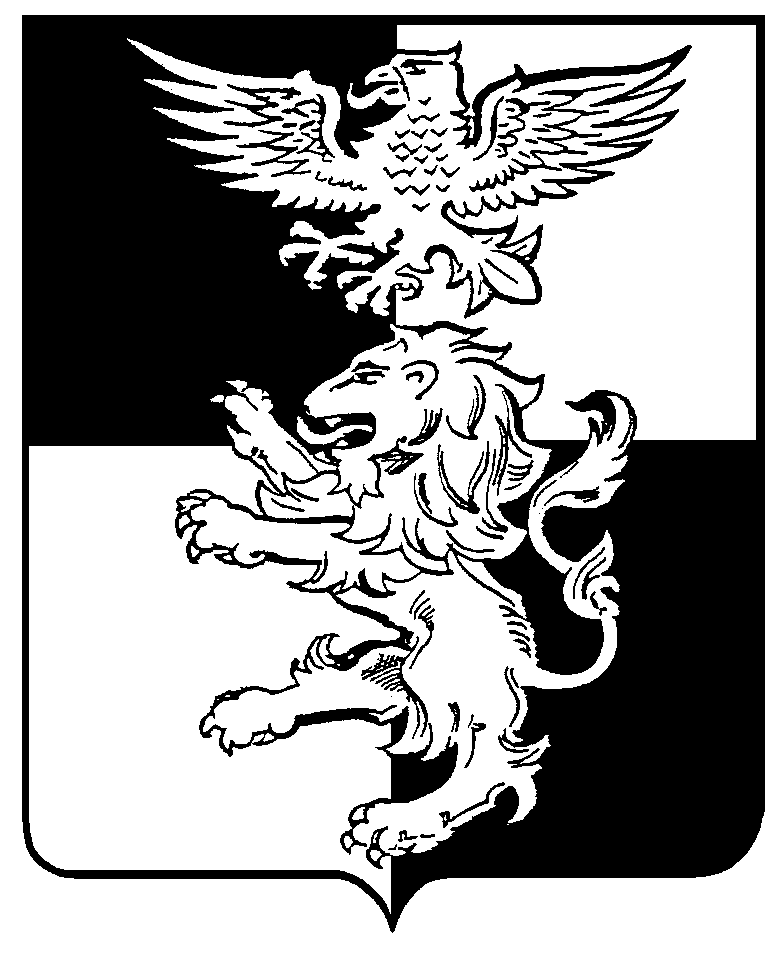 муниципальный район «Белгородский район» Белгородская область ЗЕМСКОЕ СОБРАНИЕ КОМСОМОЛЬСКОГО СЕЛЬСКОГО ПОСЕЛЕНИЯсорок пятое заседание земского собрания четвертого созыва РЕШЕНИЕ«4»  февраля  2022 г.	                                            №   201О внесении изменений в решение земского собрания Комсомольского сельского поселения от 13 мая 2020 г. № 98 «О порядке увольнения (освобождения от должности) в связи с утратой доверия лиц, замещающих должности муниципальной службы администрации Комсомольского сельского поселения»В соответствии с Трудовым кодексом Российской Федерации,                        Федеральным законом от 6 октября 2003 г. № 131-ФЗ «Об общих принципах организации местного самоуправления в Российской Федерации», Федеральным законом от 2 марта 2007 г. № 25-ФЗ «О муниципальной службе  в Российской Федерации», Федеральным законом от 25 декабря 2008 г. № 273-ФЗ 
«О противодействии коррупции», Федеральным законом  от 3 декабря 2012 г. 
№ 230-ФЗ «О контроле за соответствием расходов лиц, замещающих государственные должности, и иных лиц их доходам», Уставом Комсомольского сельского поселения муниципального района «Белгородский район» Белгородской области, земское собрание Комсомольского сельского поселения р е ш и л о:1. Внести в решение земского собрания Комсомольского сельского поселения от 13 мая 2020 г. № 98 «О порядке увольнения (освобождения от должности) в связи с утратой доверия лиц, замещающих должности муниципальной службы администрации Комсомольского сельского поселения» (далее – Решение) следующие изменения:1.1. Положение о порядке увольнения (освобождения от должности) 
в связи с утратой доверия лиц, замещающих должности муниципальной службы администрации Комсомольского сельского поселения, утвержденное Решением (далее – Положение) дополнить пунктом 9. следующего содержания:«9. Сведения о применении к муниципальному служащему взыскания в виде увольнения (освобождения от должности) в связи с утратой доверия включаются органом местного самоуправления Комсомольского сельского поселения, в котором муниципальный служащий проходил муниципальную службу, в реестр лиц, уволенных в связи с утратой доверия, предусмотренный статьей  15  Федеральным  законом  от  25  декабря  2008  г.  № 273-ФЗ «О противодействии коррупции».».2. Настоящее решение вступает в силу с даты его обнародования.3. Обнародовать настоящее решение и разместить на официальном сайте органов местного самоуправления Комсомольского сельского поселения муниципального района «Белгородский район» Белгородской области (komsomolskoesp.ru).4. Контроль за исполнением данного решения возложить на постоянные комиссии земского собрания Комсомольского сельского поселения по местного самоуправления, социальной политике и общественной безопасности                (Старинкова С.В.).Глава Комсомольского сельского поселения                                           В.Н. Поваров 